2022 Research Grant GuidelinesandApplication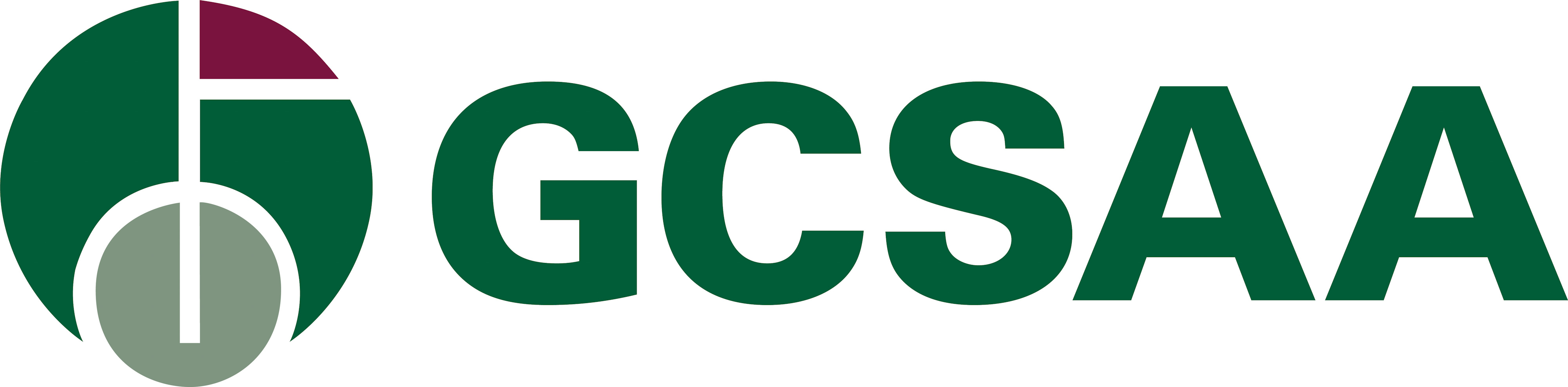 Environmental Programs1421 Research Park DriveLawrence, KS 660491-800-472-7878Research Grants GuidelinesPurpose. 1.1   The GCSAA provides research funding that advances scientific knowledge and provides agronomic, economic, and environmental solutions that directly benefit the management of golf courses and the professionals who manage them. The outcomes from this research should lead to a healthier environment and community, and improve the playing conditions for the game of golf. GCSAA does not fund breeding or germplasm enhancements projects that lead to the development of improved turfgrass cultivars.Qualifying organizations shall include:Universities/Colleges recognized and accredited by U.S. Department of Education (ED) and/or ED recognized higher education accrediting entities.Research Grant Activities As funding is available, GCSAA will provide grant opportunities for qualifying universities/colleges that fit within the following activities: (GCSAA will align the funding sources with the selected applications/projects in any given year.)Chapter Cooperative Research Program:  To cooperate with chapters by providing matching funds for agronomic, environmental, or regulatory research that has been identified by the chapter as a significant local issue. The goal is to fund research that is important to superintendents.  Dr. Michael Hurdzan Endowment:  To support environmental research on golf courses, with the specific goal of reducing requirements for water, fertilizer, pesticides, or fossil fuels in golf course maintenance.  The goal is to make golf courses more sustainable through innovative products and practices. Mark Kizziar Research Grant:  To support research for optimizing water use on golf courses.  The goal is to develop maintenance practices that result in well-conditioned golf courses which minimize the consumption of water resources. Aquatrols’ Robert A. Moore Endowment:  To support research for optimizing the growing environment for golf course turf, with specific goals for increasing the effectiveness of applied water, fertilizers and pesticides and thereby reducing the total requirements. The goal is to develop maintenance practices that result in beautiful golf courses with minimal impact on the environment and consumption of resources.  O.J. Noer Research Endowment:  To support research for turfgrass or related programs that benefit superintendents and may provide training for graduate students seeking an advanced degree.Requirements and preferences for research proposals to receive funding: The Dr. Michael Hurdzan Endowment, Kizziar Research Grant, O.J. Noer Research Endowment and Aquatrols’ Robert A. Moore Endowment grants will be offered as they are available and based upon a single year or maximum two-year cycle. Projects will have a maximum two-year period to complete their objectives. Projects may be submitted without matching funds, but preference and priority will be given to those that have secured matching funds. Regardless of matching funds, letters of support are strongly encouraged.Letters of Support:  Projects without matching funds and with letters of support from local / regional Golf Course Superintendent Associations or related turfgrass foundations will be given preference over those applications without letters of support, but not over those with matching funds (universities, golf associations or the USGA, section 4.1.2). Matching funds do not include other sources of external funding beyond those listed below.Project requests with matching funds may be from one or more chapters, turfgrass foundations, golf associations, or participating universities depending upon the type of grant.Letters of Support with Matching Funds:  A letter from local / regional Golf Course Superintendent Associations or related turfgrass foundations is required for these proposals and the letter must include the amount of matching funds.  For universities, golf associations, or the USGA providing match, a letter from the organization’s official representative indicating the matching funds is required as well. The Chapter Cooperative Research grant will be offered annually.  Projects will have a maximum two-year period to complete their objectives.Projects may be submitted without matching funds, but preference and priority will be given to those that have secured matching funds from sources other than GCSAA and their affiliated chapters.Letters of Support:  A letter from an officer of a GCSAA affiliated chapter who is a superintendent is required for Chapter Cooperative Research Program proposals and must indicate the Chapter supports the research project regardless of the chapter’s level or support (4.2.1.2).Chapter Cooperative Research grant requests with matching funds must have support from a local affiliated chapter(s), turfgrass association/foundation or golf association only and does not include the university option for matching funds.Letters of Support with Matching Funds:  A letter from an officer of a GCSAA affiliated chapter who is a superintendent is required for Chapter Cooperative Research Program proposals and the letter must include the amount of matching funds.  For other matching organizations, a letter from the organization’s official representative indicating the matching funds is required as well. Final Grant Determination, Funding Amounts, Maximums, and Overhead / Administrative Fees:Grant applicants will indicate which grant focus/purpose best aligns with their proposal. However, GCSAA will determine the final grant type and funding sources for approved applications / projects.Projects will be funded up to $25,000 maximum per year for up to two years for all projects. The maximum project funding total is $50,000 for the life of the project.  Grant applications should specify the project’s other funding sources that the investigator(s) are seeking and any that they may have already secured.Qualifying organizations that are providing the matching funds may provide more than $25,000 per year or $50,000 over two years of the project, but the GCSAA Foundation and GCSAA will not match additional funds as stated above.No indirect costs will generally be allowed, but administrative fees will be considered on a case by case basis. Applications may include administrative fees. However, when administrative or overhead fees are approved the amount will not exceed 16% for projects receiving GCSAA grants (not including matching funds) of $10,000 or more annually. No overhead or administrative fees are allowed for projects funded less than $10,000 annually.Proposal Submittal ProcessProposals along with any supporting letters are due to GCSAA on Sept. 12, 2022. Proposals may be submitted electronically via email to Mark Johnson, Associate Director, Environmental Programs, mjohnson@gcsaa.org, or in hard copy. Faxed proposals will not be accepted. If submitted electronically, include the principle investigator’s last name in the file name.Proposals should be typed, single-spaced using a minimum 10-point font.Proposals must not exceed six total pages including the cover sheet(s). Letters of support are not included within the page limit.Letters of Support and Letters of Support with Matching Funds Letters supporting the project are to accompany the application and are due Sept. 12, 2022The Research Committee carefully reviews all letters and the information in the letter plays an important role in making funding decisions.If two or more chapters are cooperating to fund a proposal, each letter submitted in support of the proposal should be unique. It is not helpful to the chapter or the committee to receive duplicate copies of the same letter.The Research Committee relies on the integrity of the chapter officer writing the letter to express their honest opinion of the value of the proposed research to superintendents.The letter for chapter cooperative grants should indicate the severity of the problem. As an example, the problem is a minor inconvenience some years or the problem is troublesome and needs special attention most years or this is a devastating problem and needs considerable effort to manage every year.Describe the benefits superintendents would realize if a solution to the problem is discovered.If the chapter is providing funding for the project, state the total funding to be provided and the amount of funding to be provided each year if the project will last more than one year.ChecklistProposals must include the following to be accepted for review:Cover sheet – the cover sheet is available online.Proposal, maximum of six pages (including cover sheet), and must include the following:Project title Grant/Endowment that the project aligns with Rationale for research/description of problemBenefits of the research to golf course superintendentsObjectivesMaterials/methods, including the location of the experiments and a list of treatments, if applicableExpected results/outcomesBrief section of literature cited (if desired)Detailed budget showing all sources of fundingLetters of Support and Support with Matching FundsProposal Review ProcessOnly proposals that are received by Sept. 12, 2022 and contain the required information will be reviewed by the Research Committee. The Research Committee is comprised of golf course superintendents and professional scientists. Notifications to applicants will begin in December after the winter Board of Directors meeting.Proposals will be evaluated based on:Alignment with GCSAA research grant objectives and importance to golf course superintendentsWell-defined experimental objectives and methodology (including technical merit)Demonstrated support from GCSAA chapters (letters) including matching fundsProposals must be received by Sept. 12, 2022.Submit your proposals electronically to:mjohnson@gcsaa.orgorMail your proposals to:GCSAA Research Department1421 Research Park DriveLawrence, KS  66049-3859TABLE OF CONTENTSTABLE OF CONTENTSRESEARCH GRANT GUIDELINES3Purpose3Qualifying Organizations3Grant activities (Grants offered)3Requirements and Preferences for Funding4Grant Determinations, Funding Amounts, Maximums, and Administrative Fees5PROPOSAL SUBMISSION – DUE DATES 5LETTERS OF SUPPORT OR SUPPORT WITH MATCHING FUNDS – SUBMISSION WITH PROPOSAL5-6Checklist6PROPOSAL REVIEW – TARGET DATES6APPLICATION COVER SHEET7-82021 GCSAA Research Proposal Application Cover Sheet2021 GCSAA Research Proposal Application Cover Sheet2021 GCSAA Research Proposal Application Cover Sheet2021 GCSAA Research Proposal Application Cover Sheet2021 GCSAA Research Proposal Application Cover Sheet2021 GCSAA Research Proposal Application Cover Sheet2021 GCSAA Research Proposal Application Cover SheetCover SheetCover SheetCover SheetCover SheetCover SheetCover SheetCover SheetTitle of Project: Title of Project: Title of Project: Title of Project: Title of Project: Title of Project: Title of Project: Principal Investigator(s): Principal Investigator(s): Principal Investigator(s): Principal Investigator(s): Principal Investigator(s): Principal Investigator(s): Principal Investigator(s): Title(s): Title(s): Title(s): Title(s): Title(s): Title(s): Title(s): Address: Address: Address: Address: Address: Address: Address: City:City:State:State:State:Zip:Zip:Phone:Phone:Fax:Fax:Fax:Fax:Fax:Email:Email:Email:Email:Email:Email:Email:Amount Requested From GCSAA Each Year:Amount Requested From GCSAA Each Year:Amount Requested From GCSAA Each Year:Amount Requested From GCSAA Each Year:Amount Requested From GCSAA Each Year:Amount Requested From GCSAA Each Year:Amount Requested From GCSAA Each Year:2022202320232023TOTAL FUNDING REQUESTEDTOTAL FUNDING REQUESTEDTOTAL FUNDING REQUESTED$$$$$$$Please Select Which Grant Opportunity You Are Applying For (Check One):Please Select Which Grant Opportunity You Are Applying For (Check One):Please Select Which Grant Opportunity You Are Applying For (Check One):Please Select Which Grant Opportunity You Are Applying For (Check One):Please Select Which Grant Opportunity You Are Applying For (Check One):Please Select Which Grant Opportunity You Are Applying For (Check One):Please Select Which Grant Opportunity You Are Applying For (Check One):  Dr. Michael Hurdzan Endowment  Dr. Michael Hurdzan Endowment  Mark Kizziar Research Grant  Mark Kizziar Research Grant  Mark Kizziar Research Grant  Mark Kizziar Research Grant  Mark Kizziar Research Grant  Aquatrols’ Robert A. Moore Endowment  Aquatrols’ Robert A. Moore Endowment  O.J. Noer Research Grant  O.J. Noer Research Grant  O.J. Noer Research Grant  O.J. Noer Research Grant  O.J. Noer Research Grant  Chapter Cooperative Research Program  Chapter Cooperative Research Program  Chapter Cooperative Research Program  Chapter Cooperative Research Program  Chapter Cooperative Research Program  Chapter Cooperative Research Program  Chapter Cooperative Research ProgramPlease Provide Name(s) and Contact Information of University, Chapter, Foundation or Association Providing Matching Funding and Amount of Funding Requested from Each Organization per Year(see grant guidelines):Please Provide Name(s) and Contact Information of University, Chapter, Foundation or Association Providing Matching Funding and Amount of Funding Requested from Each Organization per Year(see grant guidelines):Please Provide Name(s) and Contact Information of University, Chapter, Foundation or Association Providing Matching Funding and Amount of Funding Requested from Each Organization per Year(see grant guidelines):Please Provide Name(s) and Contact Information of University, Chapter, Foundation or Association Providing Matching Funding and Amount of Funding Requested from Each Organization per Year(see grant guidelines):Please Provide Name(s) and Contact Information of University, Chapter, Foundation or Association Providing Matching Funding and Amount of Funding Requested from Each Organization per Year(see grant guidelines):Please Provide Name(s) and Contact Information of University, Chapter, Foundation or Association Providing Matching Funding and Amount of Funding Requested from Each Organization per Year(see grant guidelines):Please Provide Name(s) and Contact Information of University, Chapter, Foundation or Association Providing Matching Funding and Amount of Funding Requested from Each Organization per Year(see grant guidelines):Name of Organization:Name of Organization:Name of Organization:Name of Organization:Name of Organization:Name of Organization:Name of Organization:2022:  $2023:  $2023:  $2023:  $Total:  $Total:  $Total:  $Contact Person:Contact Person:Title:Title:Title:Title:Title:Address:Address:Address:Address:Address:Address:Address:City:City:City:State:State:State:Zip:Phone:Phone:Fax:Fax:Fax:Fax:Fax:Email:Email:Email:Email:Email:Email:Email:Name of Organization:Name of Organization:Name of Organization:Name of Organization:Name of Organization:Name of Organization:Name of Organization:2022:  $2023:  $2023:  $2023:  $Total:  $Total:  $Total:  $Contact Person:Contact Person:Title:Title:Title:Title:Title:Address:Address:Address:Address:Address:Address:Address:City:City:City:State:State:State:Zip:Phone:Phone:Fax:Fax:Fax:Fax:Fax:Email:Email:Email:Email:Email:Email:Email:Name of Organization:Name of Organization:Name of Organization:Name of Organization:Name of Organization:Name of Organization:Name of Organization:2022:  $2023:  $2023:  $2023:  $Total:  $Total:  $Total:  $Contact Person:Contact Person:Title:Title:Title:Title:Title:Address:Address:Address:Address:Address:Address:Address:City:City:City:State:State:State:Zip:Phone:Phone:Fax:Fax:Fax:Fax:Fax:Email:Email:Email:Email:Email:Email:Email:Name of Organization:Name of Organization:Name of Organization:Name of Organization:Name of Organization:Name of Organization:Name of Organization:2022:  $2023:  $2023:  $2023:  $Total:  $Total:  $Total:  $Contact Person:Contact Person:Title:Title:Title:Title:Title:Address:Address:Address:Address:Address:Address:Address:City:City:City:State:State:State:Zip:Phone:Phone:Fax:Fax:Fax:Fax:Fax:Email:Email:Email:Email:Email:Email:Email: